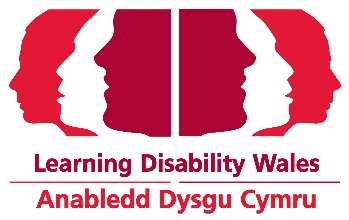 Learning Disability WalesWe need a new Chair of Trustee 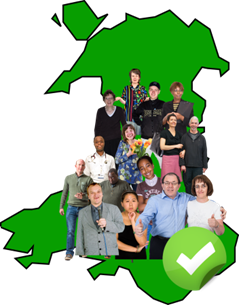 Learning Disability Wales’ goal is to make Wales the best Country for people with a learning disability to live, learn and work.We are looking for a Chair of Trustees to help us achieve this.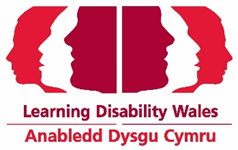 For more information about our work and our strategic plan please click on the linkwww.ldw.org.uk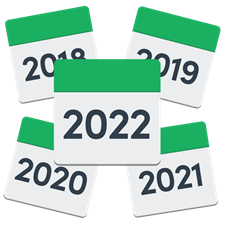 This job is for 2 years. 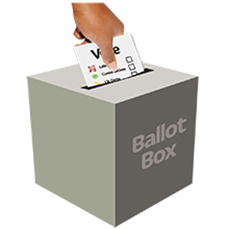 this job will be for 2 terms. You will be the Chair of Trustee for the second term if you get elected again.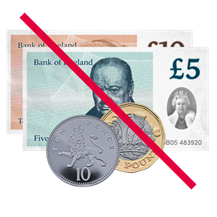 There is no pay for this job. 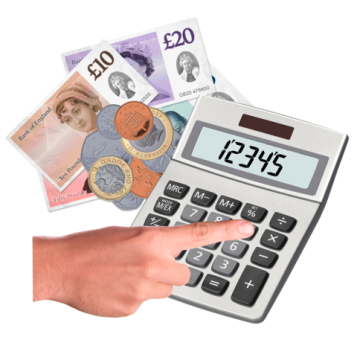 But you can claim back the money you spent on travel or stay because of this job. 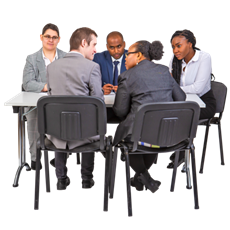 Our Chair of Trustee will have to be a good leader to the Board of Trustees and include everyone on the board.Our Chair of Trustee will have to support the Chief Executive Officer in making the organisation better.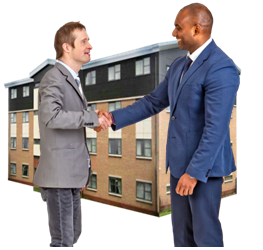 The new Chair will work with our present Chair of Trustee for some time.This will be until we get approval from our members at our Annual Conference in December 2020.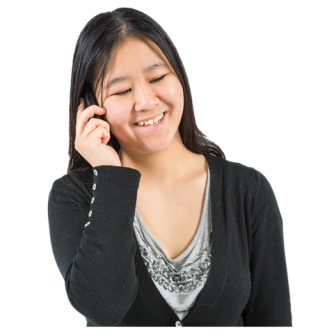 If you want to talk about the job further please contact Phil Madden, Chair of Trustee:By email: philmadden31@googlemail.comBy phone: 07836 380778How to applyPlease apply by Wednesday 23 September 2020. The interview will take place by Zoom in the week beginning Monday 28 September. Date will be confirmed later.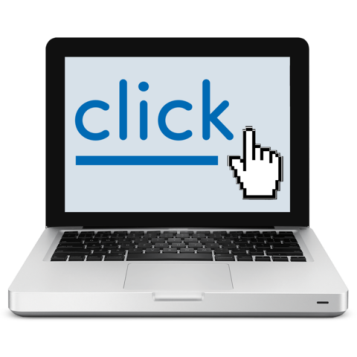 Click on the links on our website to download the application pack.Link????????????? 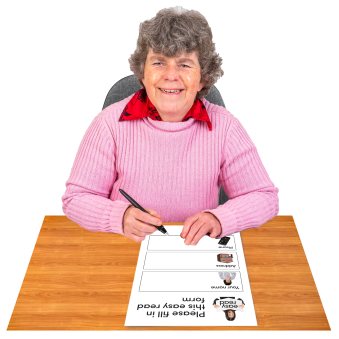 To apply for the job you can:Fill out the application form and send it back to us by post or email.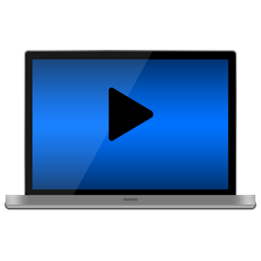 You can also apply for the job by sending in a video clip.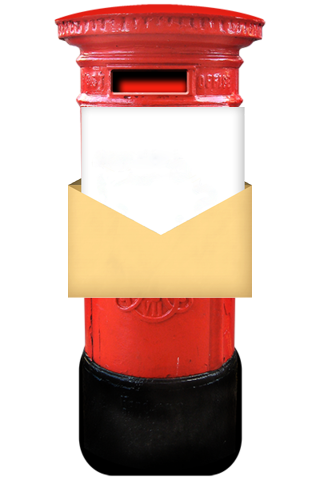 Post:   Chair Recruitment           Joanne MooreLearning Disability Wales41 Lambourne CrescentCardiff Business ParkLlanishen, CardiffCF14 5GG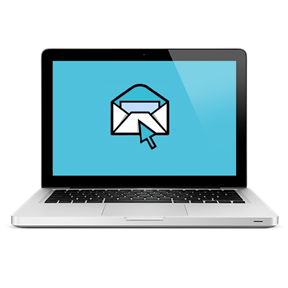 Email:  joanne.moore@ldw.org.ukPlease write Chair Recruitment in the subject line